Берегите мир!                                                              Я должен всё переупрямить,                                                             Всё вспомнить, бывшее окрест.                                                             Тот, кто зачёркивает память,                                                            На будущее ставит крест.                                                                                             А. Абрамов        Вот уже 70 лет отделяет нас от окончания Великой Отечественной войны, однако из памяти человечества не изгладились и никогда не изгладятся чудовищные преступления немецко-фашистских захватчиков.     Поколение, к которому принадлежу я, знает о войне, к сожалению, уже не из уст участников и очевидцев, а по рассказам их детей, фильмам, книгам. Но всё-таки знать о ней надо! В нашей стране нет, наверное, семьи, которую обошла бы стороной эта страшная война. 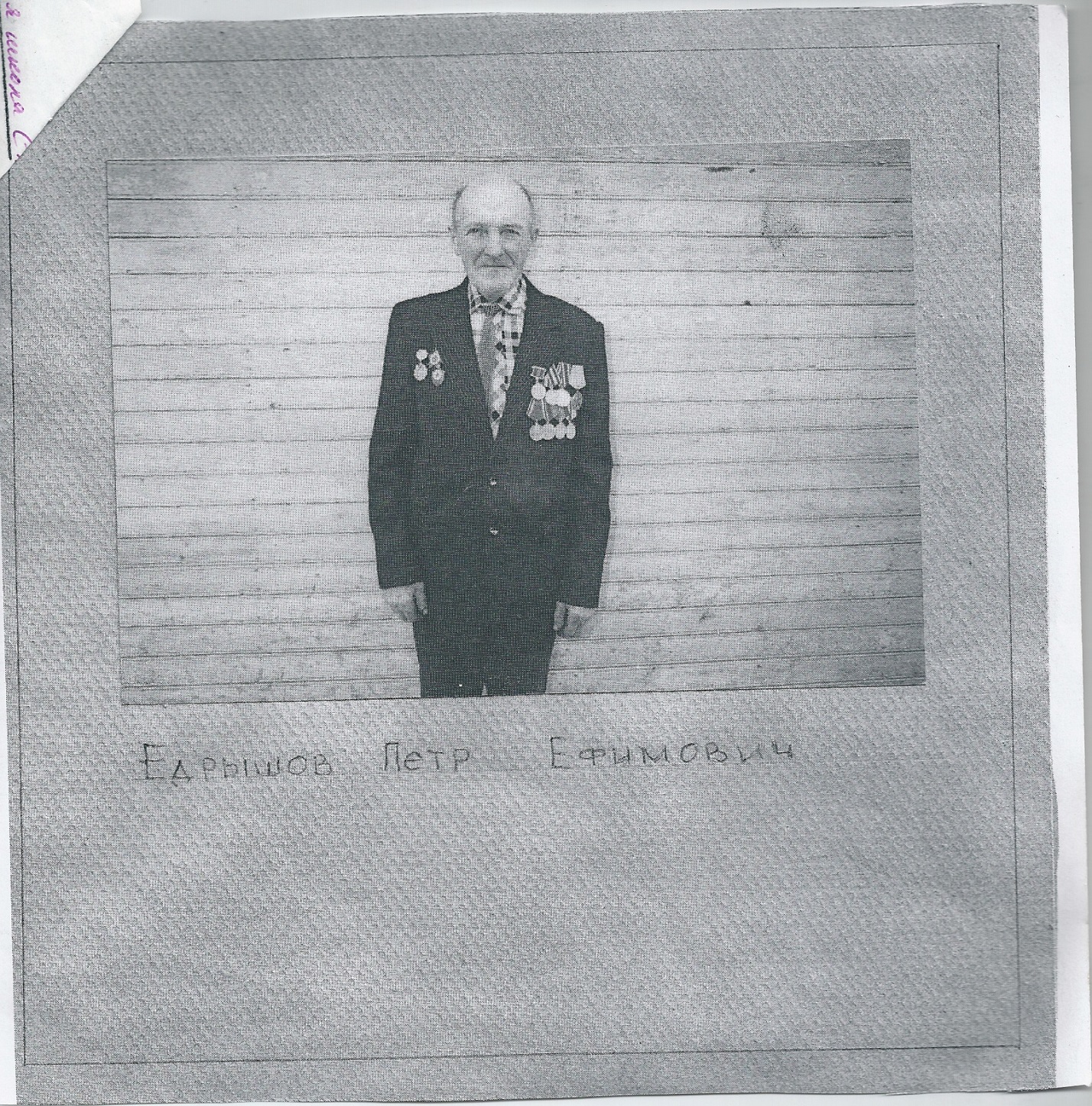 Вот и в моей семье есть участник тех великих сражений. Это мой прадед Едрышов Пётр Ефимович. К сожалению, ни я, ни моя мама не видели его. О его судьбе мы узнали из рассказа моей бабушки, которая бережно хранит память о нём. Родился мой прадед 26 июля 1926 года в селе Колодеевка.  В  1944 году летом призван на фронт  Бутурлиновским  РВК. С сентября по апрель 1945 года служил в 101 запасном артиллерийском полку – стрелком. С апреля 1945 года по май 1945 года – в 299 рабочем батальоне. Он участвовал в освобождении  Венгрии и Германии. Был награжден орденом Отечественной войны 2 степени, имеет юбилейные медали ко Дню Победы, благодарности от командования. День Победы встретил в Берлине.  Демобилизован в мае 1945 года. Заканчивая своё сочинение, я хочу обратиться ко всему молодому поколению: «Чтобы не повторилась эта страшная война, чтобы жизнь на земле не содрогнулась от разрывов бомб, снарядов, чтобы не плакали матери, помните –    какой ценой досталась Победа! Берегите мир! Берегите память!»                                       Едрышов Никита, 7 класс